2 SEMESTER Class Spanish 1 Grade Level:  8th - 12th grade          Teacher: Mrs. Christy Burdick   mrsburdickprof@gmail.comDay/Time of Class:  Wednesday, 10:30 - 11:30                         Credits:  2                                   Total cost for the year: $150  per semester                               Schedule:  32 week Semester Schedule   Semester examples of costs:   copy fee for Pruebas and Tests  $7   Class Size Limit: 151st Semester dates: September 9-January 20, 2021I. Required Materials: BJU Press: Spanish 1  Textbook 2nd Edition (ISBN 978-1-59166-167-2)BJU press: Spanish 1 Activity Manual 2nd Edition (ISBN 978-1-59166-169-6)Piratas del Caribe y el mapa secreto (ISBN 978-1-934958-21-6)Paper and writing utensils, including a colored pen for correctingPocket folder 3-ring binder, with labels for these sections:  Notes, Verbs, Vocabulary, Quizzes, and TestsII. Weekly Homework Expectations For students and Parents             Weekly homework will be given for 3 hours on average.  Tests will be taken at home with an adult proctor signature stating that it was taken under test taking conditions as if they were in class.  Vocab Quizzes will be given in class biweekly.III. List Major Concepts and Skills students will learn.Students will learn basic grammar skills of speaking, listening, basic reading and writing as well as an appreciation of Latino culture.  Major concepts include vocabulary, present tense conjugation, and present progressives.  Many minor concepts are also taught.IV. Email will be used to upload weekly homework that can be printed at home.  V. Teacher’s Biography:  I earned my Bachelor of Arts degree in Elementary Education from Biola University in California and a Masters of Education from Cal State Fullerton.  Before moving to Indiana, I taught bilingual Kindergarten, 1st grade, and 2nd grade.  After home educating my four children for 9 years, I walked beside them as they finished their education in the Westfield Public School system.  I enjoy spending time with my husband, my married daughter, visiting my two college daughters at Huntington University, and visiting my son who is in the Navy . I have a passion for missions and sharing my love for Jesus with others, leading numerous short term mission trips to Nicaragua, Mexico and Peru.  I am passionate about teaching Spanish to others as I have seen my ability to speak a second language be used to serve others.  My overarching goal for your student(s) is that he or she develops a love for learning and a love for others. My husband, Bob and I have been married for28 years. 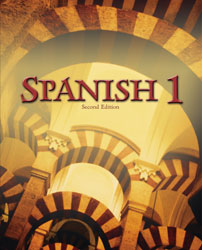 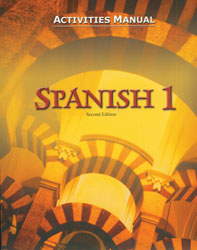 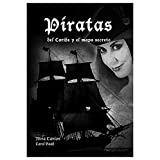 